           Приложениек постановлению администрацииНаходкинского городского округаС Х Е М А   № 305Размещения нестационарного торгового объекта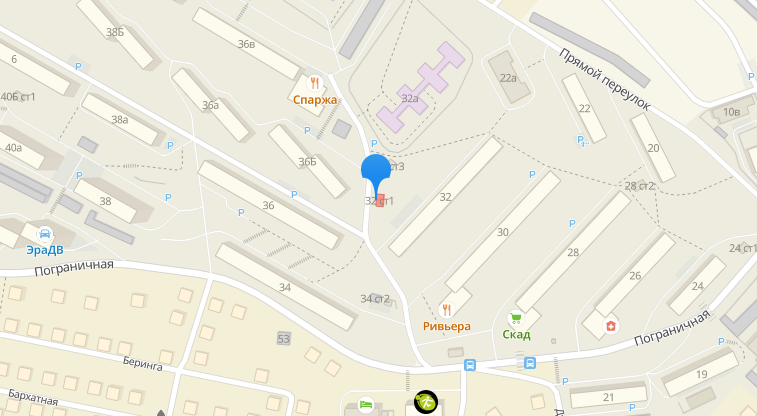 Вид нестационарного торгового объектаСпециализацияМестоположение объектаПлощадь объекта / площадь земельного участка, кв.мКоординаты земельного участка, МСКПавильонПродовольственные товарыМестоположение: В районе дома № 32 по ул. Пограничной77Х1 326680.48          Y1 2231330.48Х2 326680.51          Y2 2231337.10                     Х3 326669.27          Y3 2231336.98 Х4 326669.32          Y4 2231330.36                   Х5 326671.11          Y5 2231330.38Х6 326671.12          Y6 2231329.27                   Х7 326672.08          Y7 2231328.84  Х83 26673.00          Y8 2231329.32